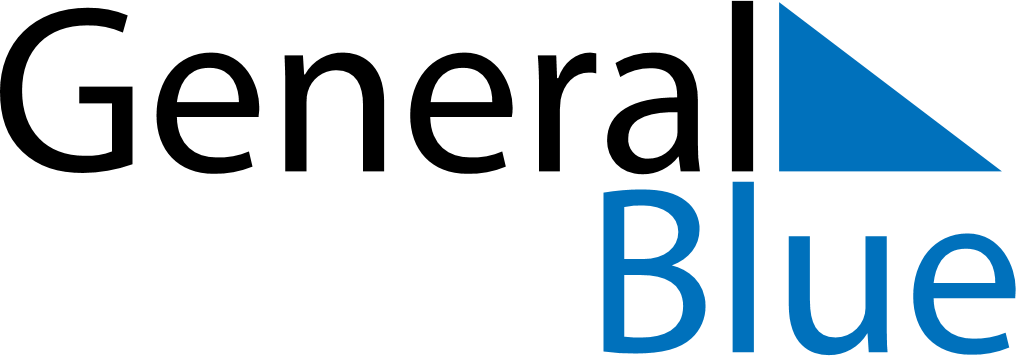 November 2021November 2021November 2021San MarinoSan MarinoMONTUEWEDTHUFRISATSUN1234567All Saints’ DayCommemoration of the deceased89101112131415161718192021222324252627282930